Publicado en Madrid el 25/07/2023 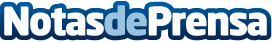 Destacados instaladores de aire acondicionado y aerotermia en Madrid, DelAire 2000, ofrecen soluciones sostenibles y eficientesEmpresa especializada en instalaciones de aire acondicionado en Madrid, Toledo y alrededores aclaran el concepto de la aerotermiaDatos de contacto:DelAire200091 809 83 83Nota de prensa publicada en: https://www.notasdeprensa.es/destacados-instaladores-de-aire-acondicionado Categorias: Madrid Servicios Técnicos Hogar Otros Servicios Sector Energético http://www.notasdeprensa.es